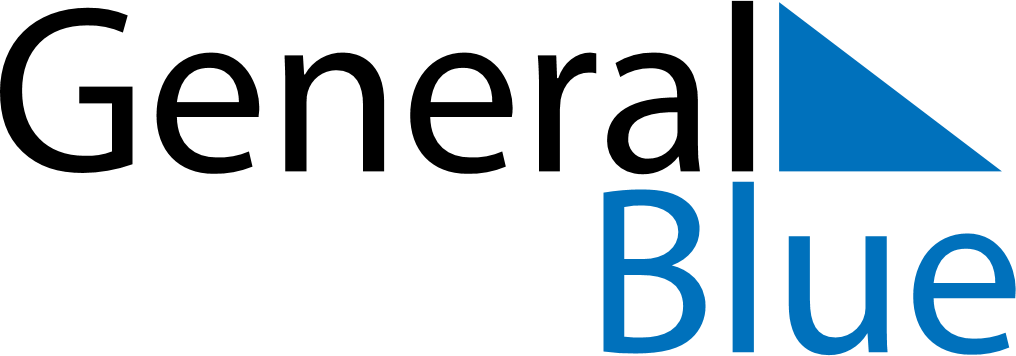 December 2025December 2025December 2025December 2025South SudanSouth SudanSouth SudanMondayTuesdayWednesdayThursdayFridaySaturdaySaturdaySunday123456678910111213131415161718192020212223242526272728Christmas DayRepublic Day293031New Year’s Eve